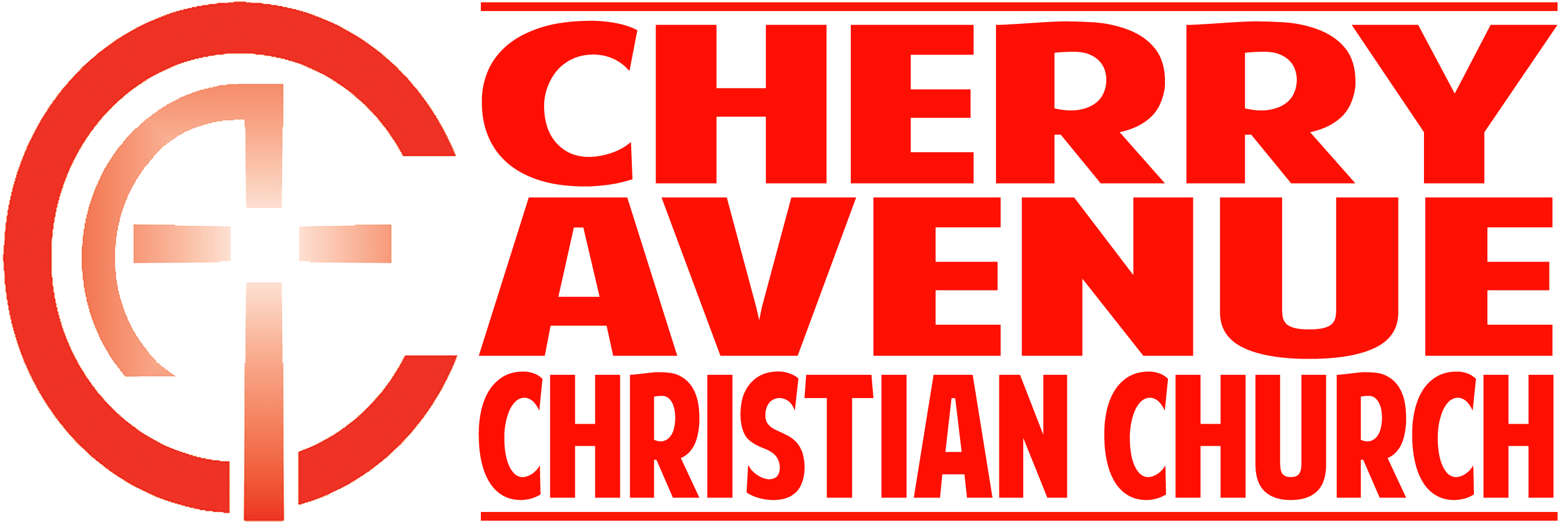 Live Like a ChristianI Thessalonians 5:12-24INTRODUCTION:	To the Apostle, the mark of true Christian faith is that it changes everything you _____ and ______. How we are to act toward the ___________________ of the church Paul intended that this word should set the _________________ of behavior for the believers in the congregation at Thessalonica. There are three things which _____________ _______________ must do with regard to their leaders: ______________________ them. ____________ them. Live in _____________ with each other. Paul gives three reasons for this _________ of leaders: Leaders are _________ by the Lord. The word is literally, "to put in __________." They _________ hard. Paul addresses our behavior toward _______ ________________ in the body.We need to keep our eyes open to the ___________ of others among us.“Every time you encounter another person, you have the opportunity to practice _________________.”This is the mark of character: the difference between being _________-centered and being ______________-centered. We need to focus our eyes to what is ____________ going on around us.We need to keep our eyes open to the _________________ of God within us.CONCLUSION:	Character is _________________ in the context of a Christian community, and it is _______________ in the context of a community. 